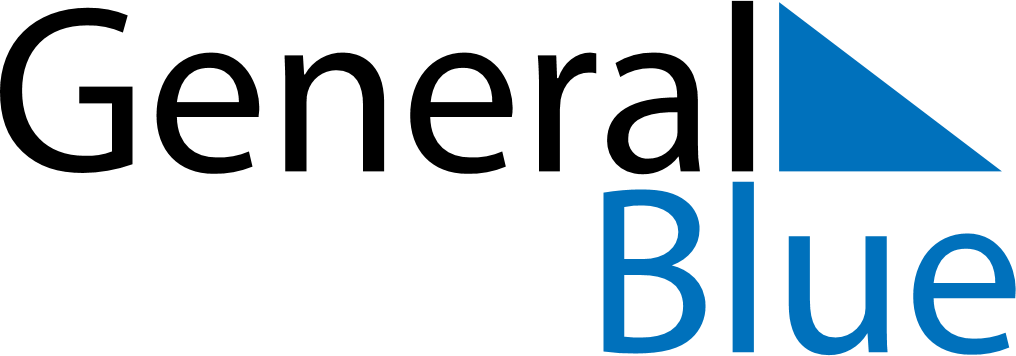 October 2024October 2024October 2024October 2024October 2024October 2024Skjervoy, Troms og Finnmark, NorwaySkjervoy, Troms og Finnmark, NorwaySkjervoy, Troms og Finnmark, NorwaySkjervoy, Troms og Finnmark, NorwaySkjervoy, Troms og Finnmark, NorwaySkjervoy, Troms og Finnmark, NorwaySunday Monday Tuesday Wednesday Thursday Friday Saturday 1 2 3 4 5 Sunrise: 6:52 AM Sunset: 5:59 PM Daylight: 11 hours and 6 minutes. Sunrise: 6:56 AM Sunset: 5:54 PM Daylight: 10 hours and 58 minutes. Sunrise: 7:00 AM Sunset: 5:49 PM Daylight: 10 hours and 49 minutes. Sunrise: 7:04 AM Sunset: 5:45 PM Daylight: 10 hours and 40 minutes. Sunrise: 7:08 AM Sunset: 5:40 PM Daylight: 10 hours and 32 minutes. 6 7 8 9 10 11 12 Sunrise: 7:12 AM Sunset: 5:36 PM Daylight: 10 hours and 23 minutes. Sunrise: 7:16 AM Sunset: 5:31 PM Daylight: 10 hours and 14 minutes. Sunrise: 7:20 AM Sunset: 5:26 PM Daylight: 10 hours and 6 minutes. Sunrise: 7:24 AM Sunset: 5:22 PM Daylight: 9 hours and 57 minutes. Sunrise: 7:28 AM Sunset: 5:17 PM Daylight: 9 hours and 48 minutes. Sunrise: 7:32 AM Sunset: 5:12 PM Daylight: 9 hours and 39 minutes. Sunrise: 7:37 AM Sunset: 5:08 PM Daylight: 9 hours and 30 minutes. 13 14 15 16 17 18 19 Sunrise: 7:41 AM Sunset: 5:03 PM Daylight: 9 hours and 22 minutes. Sunrise: 7:45 AM Sunset: 4:58 PM Daylight: 9 hours and 13 minutes. Sunrise: 7:49 AM Sunset: 4:54 PM Daylight: 9 hours and 4 minutes. Sunrise: 7:54 AM Sunset: 4:49 PM Daylight: 8 hours and 55 minutes. Sunrise: 7:58 AM Sunset: 4:44 PM Daylight: 8 hours and 46 minutes. Sunrise: 8:02 AM Sunset: 4:39 PM Daylight: 8 hours and 37 minutes. Sunrise: 8:06 AM Sunset: 4:35 PM Daylight: 8 hours and 28 minutes. 20 21 22 23 24 25 26 Sunrise: 8:11 AM Sunset: 4:30 PM Daylight: 8 hours and 18 minutes. Sunrise: 8:15 AM Sunset: 4:25 PM Daylight: 8 hours and 9 minutes. Sunrise: 8:20 AM Sunset: 4:20 PM Daylight: 8 hours and 0 minutes. Sunrise: 8:24 AM Sunset: 4:16 PM Daylight: 7 hours and 51 minutes. Sunrise: 8:29 AM Sunset: 4:11 PM Daylight: 7 hours and 41 minutes. Sunrise: 8:33 AM Sunset: 4:06 PM Daylight: 7 hours and 32 minutes. Sunrise: 8:38 AM Sunset: 4:01 PM Daylight: 7 hours and 22 minutes. 27 28 29 30 31 Sunrise: 7:43 AM Sunset: 2:56 PM Daylight: 7 hours and 13 minutes. Sunrise: 7:47 AM Sunset: 2:51 PM Daylight: 7 hours and 3 minutes. Sunrise: 7:52 AM Sunset: 2:46 PM Daylight: 6 hours and 54 minutes. Sunrise: 7:57 AM Sunset: 2:41 PM Daylight: 6 hours and 44 minutes. Sunrise: 8:02 AM Sunset: 2:36 PM Daylight: 6 hours and 34 minutes. 